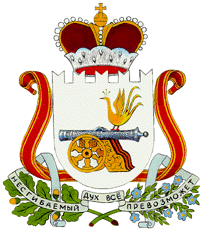 АДМИНИСТРАЦИЯГОРОДИЩЕНСКОГО СЕЛЬСКОГО ПОСЕЛЕНИЯХИСЛАВИЧСКОГО  РАЙОНА СМОЛЕНСКОЙ ОБЛАСТИП О С Т А Н О В Л Е Н И Еот  15 декабря  2017г.  № 44 Об утверждении плана закупок, плана графика  товаров, работ, услуг для нужд  Городищенского сельского поселения Хиславичского района Смоленской области на 2018 год и плановый период 2019 и 2020 годов            В целях реализации статьи 17, статьи 21 Федерального закона  №44 – ФЗ от 05.04.2013г. «О контрактной системе в сфере закупок товаров, работ, услуг для обеспечения государственных и муниципальных нужд»            Администрация Городищенского сельского поселения Хиславичского района Смоленской области  п о с т а н о в л я е  т:         1. Утвердить план закупок, план  график товаров,  работ,  услуг для обеспечения нужд администрации  Городищенского сельского  поселения Хиславичского района Смоленской области на 2018 год и плановый период 2019 и 2020 годов. (Приложение №1)         2. Разместить  план график, план закупок товаров, работ, услуг для обеспечения нужд администрации  Городищенского сельского поселения Хиславичского района Смоленской области на 2018 год и плановый период 2019 и 2020 годов в Единой информационной системе на сайте www.zakypki.gov.ru         3. Разместить постановление на официальном сайте администрации муниципального образования «Хиславичский район» Смоленской области.         4. Контроль за исполнением оставляю за собой.Глава муниципального образованияГородищенского сельского поселенияХиславичского района Смоленской  области		                     В.Б. Маганков